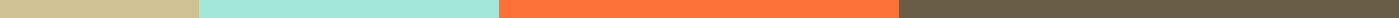 Cosmetologists’ Board MeetingMonday, January 4, 2021─A meeting of the State Board of Cosmetologists was held on Monday, January 4, 2021, at 10:00 a.m. by teleconference.Board Member AttendeesMs. Rachel Allen, ChairMr. Charles Riser, Cosmetology Member (Absent)Ms. Tammy Ehrbaker, Cosmetologist MemberMs. Danielle Anderson, Consumer MemberMs. Nakia Dedmon, Cosmetologist Member Ms. Sabita Persaud, Consumer Member Ms. Trai Dagucon-Hunt, Industry MemberOther AttendeesMs. Erica Lewis, Executive DirectorMr. Christopher Hawkins, Assistant Executive DirectorMr. Eric London, Assistant Attorney GeneralMs. Nicole Fletcher, Licensing Supervisor (Absent)Ms. Breona Scott, Administrative SpecialistMr. Corey Kennedy, Administrative SpecialistAgendaQuorum Announced and Meeting Called to OrderA quorum was announced by Chair Rachel Allen and the meeting was called to order at 10:02 a.m. Approval of AgendaChair Allen asked for a motion to approve the agenda. Ms. Tammy Ehrbaker made a motion, the motion was seconded by Ms. Nakia Dedmon and was unanimously approved.Approval of December 7, 2020 MinutesThe minutes of the December 7, 2020 meeting were reviewed by the Board. A motion was made by Ms. Tammy Ehrbaker to approve the minutes, seconded by Ms. Danielle Anderson and the motion unanimously passed.New BusinessStaffing Update Executive Director Erica Lewis stated that the Board had conducted virtual interviews of candidates. Ms. Lewis further advised that the Administrative Specialist 3 for the Barber Board position had been filled by Mr. Corey Kennedy. Ms. Lewis explained that Mr. Kennedy would also have some responsibilities for the Cosmetology Board.  Mr. Kennedy introduced himself to the Board.  The Board welcomed Mr. Kennedy to his new position. Cosmetology Apprentice Restart- Loretta WarfieldMs. Warfield received an apprentice cosmetology license in 2015. She did not complete the program. Ms. Warfield stated that her sponsor had become ill and was not able to complete the program.  She asked to restart the apprentice program. After reviewing the documentation presented to the Board, Ms. Ehrbaker motioned to approve the restart of Ms. Warfield’s cosmetology apprenticeship, seconded by Ms. Dagucon-Hunt and the motion unanimously passed.Old BusinessCovid-19 Protocol and State Orders Ms. Lewis, Executive Director of the Board, stated that earlier in the year the Board came up with language for Covid-19 protocols following the Governor’s Orders. She advised that salons are currently open with up to 25% capacity, by appointment only and with appropriate health and safety guidelines. Face coverings are required for all employees and guests, including children older than five years of age. All waiting areas are closed.MHEC School UpdateMr. Christopher Hawkins, Assistant Executive Director, provided the MHEC School updates. Mr. Hawkins advised that Von Lee International Schools decided to cease operations after 42 years on October 31, 2020. Mr. Hawkins further advised that all required student records have been provided to the Board. Ms. Lewis, Executive Director of the Board, advised that MHEC and MSDE will continue to allow for distance learning. Licensing ReportMr. Christopher Hawkins, Assistant Executive Director, noted that there were 51 new applications received between November 3, 2020-January 4, 2021. He also noted that 82 inspections were conducted. Mr. Hawkins further advised that the Board currently has 12 outstanding inspections and 42 inspections have been assigned for the month of January.Public CommentTierney Mumford, a newly licensed esthetician, had an inquiry on how to become a member of the Board. She was directed by Board staff to email the Board at Barber.cos@maryland.gov. Kelly Conner had questions regarding Covid 19 protocols and what is expected in the beauty industry. Shannon Rice inquired about the online scheduling of appointments. There being no further business for the Board, Chair Allen adjourned the meeting at 10:38 a.m.APPROVED BY: ​_ ___________________on February 1, 2021.